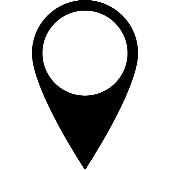 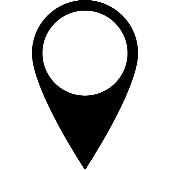 Bearbeite die drei Aufträge. Du kannst jeweils zeichnen, Bilder aufkleben und beschreiben.Tausche dich später mit deinen Mitschülern und Mitschülerinnen über die Vorstellungen und Meinungen aus. Was gefällt dir am Toggenburg besonders gut? 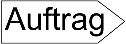 Was lässt dich hier zu Hause fühlen?Worüber bist du froh, dass es dies im Toggenburg nicht gibt? Was würde dich in deiner Umgebung stören oder ärgern?Was vermisst du im Toggenburg? Was hättest du gerne in deiner Umgebung, das es noch nicht gibt?